RRoman Catholic Church Property Act 1911Portfolio:Attorney GeneralAgency:Department of JusticeRoman Catholic Church Property Act 19111911/036 (1 Geo. V No. 47)16 Feb 191116 Feb 1911Roman Catholic Church Property Acts Amendment Act 1916 s. 6(1) & (2)1916/004 (7 Geo. V No. 4)17 Nov 191617 Nov 1916Acts Amendment (Roman Catholic Church Lands) Act 1972 Pt. II1972/06716 Nov 197216 Nov 1972Reprinted as at 28 Jul 1987 Reprinted as at 28 Jul 1987 Reprinted as at 28 Jul 1987 Reprinted as at 28 Jul 1987 Transfer of Land Amendment Act 1996 s. 153(1) & (2)1996/08114 Nov 199614 Nov 1996 (see s. 2(1))Reprint 2 as at 7 Feb 2003 Reprint 2 as at 7 Feb 2003 Reprint 2 as at 7 Feb 2003 Reprint 2 as at 7 Feb 2003 Land Information Authority Act 2006 s. 1542006/06016 Nov 20061 Jan 2007 (see s. 2(1) and Gazette 8 Dec 2006 p. 5369)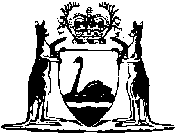 